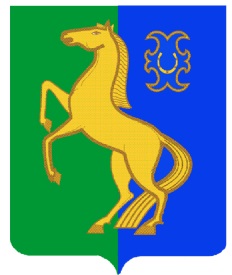                          ҠАРАР                             № 8                     ПОСТАНОВЛЕНИЕ     «24» март 2023 й.                                                       «24» марта   2023г.   Об утверждении муниципальной  программы«Военно-патриотическое воспитание несовершеннолетних и молодежи   сельского  поселения Среднекарамалинский сельсовет муниципального района Ермекеевский район Республики Башкортостан на 2023 год»           В соответствии с Федеральными законами от 28 марта 1998 года № 53-ФЗ «О воинской обязанности и военной службе», от 06 октября 2003 года № 131-ФЗ «Об общих принципах организации местного самоуправления в Российской Федерации», руководствуясь Уставом   сельского поселения Сроеднекарамалинский сельсовет,ПОСТАНОВЛЯЮ:Утвердить муниципальную  программу «Военно-патриотическое воспитание несовершеннолетних и молодежи сельского  поселения Среднекарамалинский сельсовет муниципального района Ермекеевский район Республики Башкортостан на 2023 год» (Приложение №1).   Контроль за исполнением данной программы  оставляю за собой.Настоящее Постановление  обнародовать на информационном стенде  администрации   сельского поселения  и разместить  на  официальном сайте администрации в сети  Интернет.Постановление вступает в силу со дня его обнародования. Глава  сельского поселенияСреднекарамалинский сельсовет                                  Р.Б. Галиуллин                                                                                                       Приложение № 1                                                                                                                                    к Постановлению главы                                                                                                                                     от «24»  марта  2023г.  № 8   Паспортмуниципальной  программы    «Военно-патриотическое воспитание несовершеннолетних сельского  поселения Среднекарамалинский сельсовет муниципального района Ермекеевский район Республики Башкортостан на 2023 год»1. Характеристика проблемы и цель программыСовременный период в Российской истории – время смены ценностных ориентиров. Существенные процессы, происходящие в жизни страны за последние годы, внесли кардинальные изменения как в политику и практику руководящих органов, так и во взгляды общества на Вооруженные Силы, принципы их комплектования, обучения, воспитания, отношения к воинскому долгу.Следует признать, что некоторые негативные стороны современных социальных явлений существенно отразились на жизни подростков и молодежи.Отчасти отрицательное отношение к воинской службе, офицерскому корпусу, жизни военных, привело к тяжелейшему положению, в котором оказалась Российская армия, испытывающая острейший дефицит в молодом, здоровом и современном пополнении.Поэтому, на данный момент, в стране встает вопрос работы с молодежью, связанный с формированием патриотических чувств, воспитанием гражданственности, высокой духовности и морально-нравственных качеств.Патриотическое воспитание молодежи является исключительно важной частью воспитания подрастающего поколения.Это многоплановая, систематическая, целенаправленная и скоординированная деятельность органов местного самоуправления по формированию у молодежи высокого патриотического сознания, чувства верности своему Отечеству, готовности к выполнению гражданского долга, важнейших конституционных обязанностей по защите интересов общества.Основу военно-патриотического воспитания молодежи составляет:- формирование высоких моральных и психологических качеств детей, подростков и молодежи, преданности Родине и готовности к ее защите;- целенаправленную работу по формированию у допризывной молодежи потребности в физическом развитии и физическом совершенствовании;- воспитание духовности на основе изучения и обобщения опыта, приобретенного Россией за всю историю ее борьбы за независимость, особенно в ходе Великой Отечественной войны, боевых действий в Афганистане и в «горячих точках» на территории России и СНГ;- систематическую и целенаправленную деятельность органов власти и организаций по формированию у подростков высокого патриотического сознания, чувства верности своему Отечеству, родному краю;- работу по формированию и развитию личности, обладающей качествами гражданина – патриота Родины, края и успешно выполнять гражданские обязанности в мирное и военное время.Современная социально-экономическая реальность, связанная со сменой традиционных устоев в обществе, девальвация духовных ценностей, отсутствие единой государственной идеологии и комплексной системы патриотического воспитания в рамках страны объективно ослабили связи между формирующейся личностью молодого человека и его Родиной, способствовали возникновению негативных тенденций, что в конечном итоге привело к ослаблению основ государственности, падению авторитета армии, усилению социальной напряженности в обществе, особенно среди молодежи.Можно говорить и о резком снижении уровня практической подготовки юношества к армии, защите Отечества, падении престижа военной профессии, защитника России. Из года в год ухудшаются качественные характеристики молодого пополнения, степень его готовности к выполнению воинского долга.В то же время размывание исторического сознания и чувства гордости за величие своей Родины привело к тому, что подростки с трудом называют основные события Великой Отечественной войны.Таким образом, анализ поведения молодежи показывает, что размытость патриотических ценностей нередко ведет к тенденции нарастания антиобщественных проявлений, усилению социальной патологии, росту преступности, пьянства, наркомании, тунеядства, насилия и жестокости, которые стали неотвратимой угрозой не только подрастающему поколению.Исходя из вышеизложенного, в целях повышения эффективности военно-патриотического воспитания молодежи разработка и принятие программы являются крайне актуальным и необходимым.Патриотическое воспитание - это систематическая и целенаправленная деятельность общественных организаций, направленное на формирование у граждан высокого патриотического сознания, чувства верности своему Отечеству, готовности к выполнению гражданского долга и конституционных обязанностей по защите интересов Родины.Цель патриотического воспитания – развитие у молодежи гражданственности и патриотизма, как важнейших духовно-нравственных и социальных ценностей, формирование у нее профессионально значимых качеств, умения и готовности к их активному проявлению в различных сферах жизни общества, особенно в процессе военной и других, связанных с ней, видов государственной службы, верности конституционному и воинскому долгу, высокой ответственности и дисциплинированности.Патриотическое воспитание направлено на формирование и развитие личности, обладающей качествами гражданина-патриота Родины.Составной частью патриотического воспитания является военно-патриотическое воспитание граждан в соответствии с Федеральным законом «О воинской обязанности и военной службе».Для достижения этой цели требуется выполнение следующих основных задач:- военно-патриотическое воспитание молодежи, повышение гражданского самосознания и активности молодых людей, участие молодежи в общественно-политической жизни поселения;- духовно-нравственное воспитание молодежи;- работа с допризывной молодежью;- создание условий для повышения престижа прохождения военной службы в рядах Российской Армии;- увековечивание памяти защитников Отечества, укрепление связи поколений, историко и гражданско-патриотическое воспитание молодежи.2. Управление программой и механизм ее реализацииПрограмма сформирована как комплекс конкретных и реальных в выполнении целевых мероприятий, направленных на военно-патриотическое воспитание молодежи, повышение гражданского самосознания и активности молодых людей, участие молодежи в общественно-политической жизни поселения.Первая группа, обусловленная общеразвивающим компонентом содержания военно-патриотического воспитания, включает в себя весьма обширные и многообразные формы общепатриотического характера (кружки, секции, «круглые столы», встречи с ветеранами, воинами запаса и военнослужащими, и т.д.).Вторая группа, обусловлена спецификой содержания военно-патриотического воспитания и характеризуется большей военной и военно-прикладной направленностью. Эти формы, проводимые преимущественно в виде практических занятий, работ, различных игр и т.д. включает, в частности, ознакомление подростков и юношей с жизнью и деятельностью войск, с особенностями службы и быта военнослужащих.В третью группу относятся такие формы как спортивные секции и клубы и объединения различной направленности.В ходе реализации программы предполагается использовать систему средств, которая включает два основных компонента: образовательный, организационный.Эффективное межведомственное взаимодействие позволяет создать условия для выполнения всего комплекса мероприятий Программы.Реализация Программы основана на разграничении полномочий и полной ответственности конкретных исполнителей по основным мероприятиям Программы.Программа реализуется на основе положений действующего законодательства.Структура Программы определена стратегическими целями и задачами патриотического воспитания и приоритетными направлениями развития общества в целом.Программа будет состоять из мероприятий, соответствующих ее приоритетным целям.Общий контроль за ходом выполнения Программы осуществляет Администрация   сельского  поселения Среднекарамлинский сельсовет.Ответственными за выполнения программных мероприятий, подготовку и соблюдение сроков предоставления информационных и отчётных данных по соответствующим направлениям являются:Ответственные исполнители в соответствии со структурой программных мероприятий осуществляют следующие функции:- разработку нормативных и регламентирующих документов, необходимых для организации эффективной работы по реализации программных мероприятий;- методическое обеспечение реализации программных мероприятий;- мониторинг выполнения программных мероприятий, индикаторов результативности реализации Программы;- координация деятельности подведомственных учреждений, принимающих участие в реализации программных мероприятий.3. Перечень и описание программных мероприятий4. Индикаторы целевой программыОжидаемые результаты:- формирование гражданско-патриотического мировоззрения молодежи, повышение ее социальной и творческой активности;- обеспечение занятости детей и подростков во внеурочное время;- повышение престижа прохождения военной службы в рядах Российской Армии;- увековечивание памяти защитников Отечества, укрепление связи поколений;- готовность молодежи к защите Отечества.        Урта Карамалы ауыл советы   ауыл билəмəhе хакимиәте   муниципаль районының          Йəрмəĸəй районыБашkортостан Республиĸаhы   Администрация сельского поселения                                                             Среднекарамалинский сельсовет             муниципального района                   Ермекеевский район             Республики БашкортостанПаспорт ведомственной целевой  программыПаспорт ведомственной целевой  программыСроки    реализации ведомственной целевой программы2023 годРазработчик ведомственной целевой программы  Администрация     сельского  поселения Участники ведомственной целевой программыМуниципальные служащие  сельского поселения, сельские СК,  библиотеки, МБОУ ООШ с. Средние КарамалыНаименование государственной Программы Российской Федерации, или наименование подпрограммы государственной Программы Российской Федерации, или наименование непрограммного направления деятельности.- Федеральный закон от 28 марта 1998 года № 53-ФЗ
«О воинской обязанности и военной службе»;- Федеральный закон от 06 октября 2003 года № 131-ФЗ «Об общих принципах организации местного самоуправления в Российской Федерации»Реквизиты документа, которым утверждена ведомственная целевая программаПостановление главы    сельского  поселения от «__» ______  2023г.  № __Цели ведомственной целевой программы и их значения по годам реализации- формирование гражданско-патриотического мировоззрения молодежи, повышение ее социальной и творческой активности;- повышение престижа прохождения военной службы в рядах Российской Армии;- увековечивание памяти защитников Отечества, укрепление связи поколенийЗадачи ведомственной целевой программы - военно-патриотическое воспитание молодежи, повышение гражданского самосознания и активности молодых людей, участие молодежи в общественно-политической жизни поселения;- духовно-нравственное воспитание молодежи;- работа с допризывной молодежью;- создание условий для повышения престижа прохождения военной службы в рядах Российской Армии;- увековечивание памяти защитников Отечества, укрепление связи поколений, историко и гражданско-патриотическое воспитание молодежи.Параметры финансового обеспечения реализации ведомственной целевой программы.Общий объем необходимых финансовых средств для реализации Программы из бюджета    сельского поселения  2023 год – 2600,0  тыс. рублей;№п/пНаименование мероприятияИсполнительСрок исполненияПрогнозируемый объем финансированияна 2023 год, тыс.руб.1.Концерт ко Дню России;Концерт ко Дню Республики Башкортостан;Администрация сельского поселения;СК с. Средние Карамалы, СК с. Нижние КарамалыИюнь, октябрьБез финансирования2.Акции:«Окна Победы», «Георгиевская ленточка», «Бессмертный полк», «Памятник», смотр строя и песни «Равнение на Победу» , «Мы вместе под флагом России»Администрация сельского поселения;СК  с. Средние Карамалы, СК с. Нижние Карамалы, МБОУ ООШ с. Средние Карамалы (по согласованию), сельские библиотекиВ течение годаБез финансирования3.Проведение  часов памяти, бесед, уроков Мужества, патриотизма классных часов, викторин, встреч с ветеранами боевых действий  посвященных Дню защитника Отечества, Дню Победы и Дню памяти и скорби Администрация сельского поселения;СК  с. Средние Карамалы, СК с. Нижние Карамалы, МБОУ ООШ с. Средние Карамалы (по согласованию), сельские библиотекиВ течение года  в преддверии памятных датБез финансирования4.Книжные выставки  « В сердце ты у каждого родина – Россия!», «Хроника смутного времени. Минин и Пожарский» (ко дню народного единства)Сельские  библиотеки, администрация сельского поселенияИюнь, ноябрьБез финансирования5.Организация и проведения конкурса рисунков на асфальте  «Мир без слез» Администрация сельского поселения;СК  с. Средние Карамалы, СК с. Нижние Карамалы, МБОУ ООШ с. Средние Карамалы (по согласованию), сельские библиотеки апрельБез финансирования6.Организация и проведение торжественного митинга посвященного Дню Победы в Великой Отечественной войне 1941-1945 годовАдминистрация сельского поселения         9 маяБез финансирования7.Содержание в надлежащем виде памятников, обелисков войнам, погибшим в годы ВОВАдминистрация  сельского поселенияВ течение годаБез финансирования8.Обнародование общественно значимой информации направленной на Военно-патриотическое воспитание несовершеннолетних и молодежи в сети «Интернет» на официальном сайте администрации   сельского  поселенияАдминистрация  сельского поселения Среднекарамалинский сельсоветВ течение года2,6итого2,6